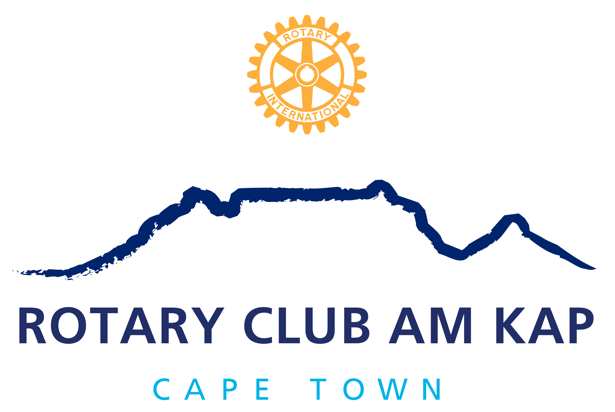 The members of the Rotary Club am Kaprequest the pleasure of your company atthe Induction Dinner of ourIncoming President, Heidi Brown-Koelbleon Thursday, 9th of July 2020 18:30h at
ZoomCost: R 100.00 per person Including 2 Raffle TicketsPlease RSVP before 6th July 2020 to secretary@rcamkap.com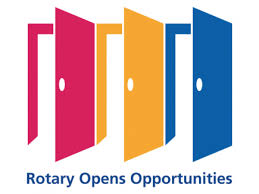 